活動報名系統後台-一般人員《目錄》一、登入系統	1二、活動首頁(查詢、觀看內容與報名)	2    2-1活動查詢	2    2-2觀看活動內容	2    2-3報名活動	3三、查詢已報名活動	4    3-1查詢報名紀錄	4    3-2修改報名資料	4四、登出系統	5附件一、xxxxxxxx	一、登入系統1-1 於畫面右上角點選【登入】，即可進入登入畫面，並輸入帳號密碼進入會員介面。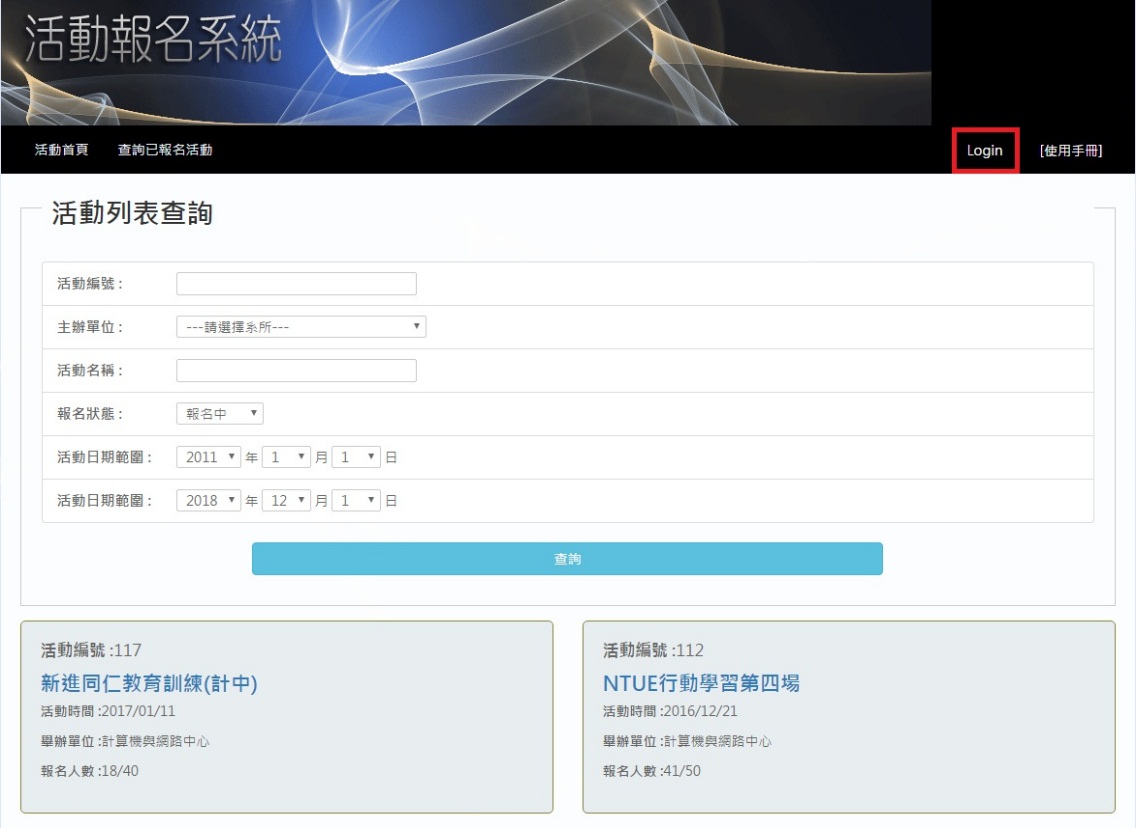 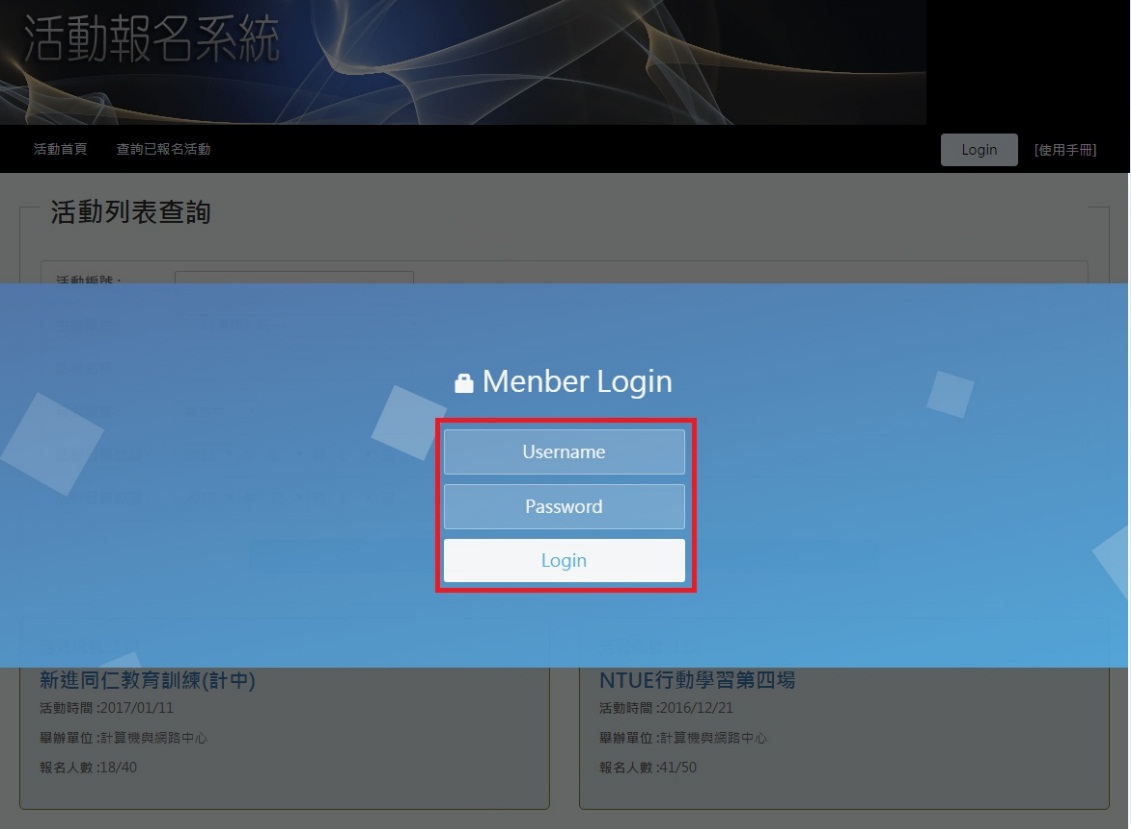 二、活動首頁2-1.可在畫面上依據「活動名稱」的關鍵字、單位、報名狀態、活動日期範圍、活動編號進行條件查詢，找出尋找範圍內的活動。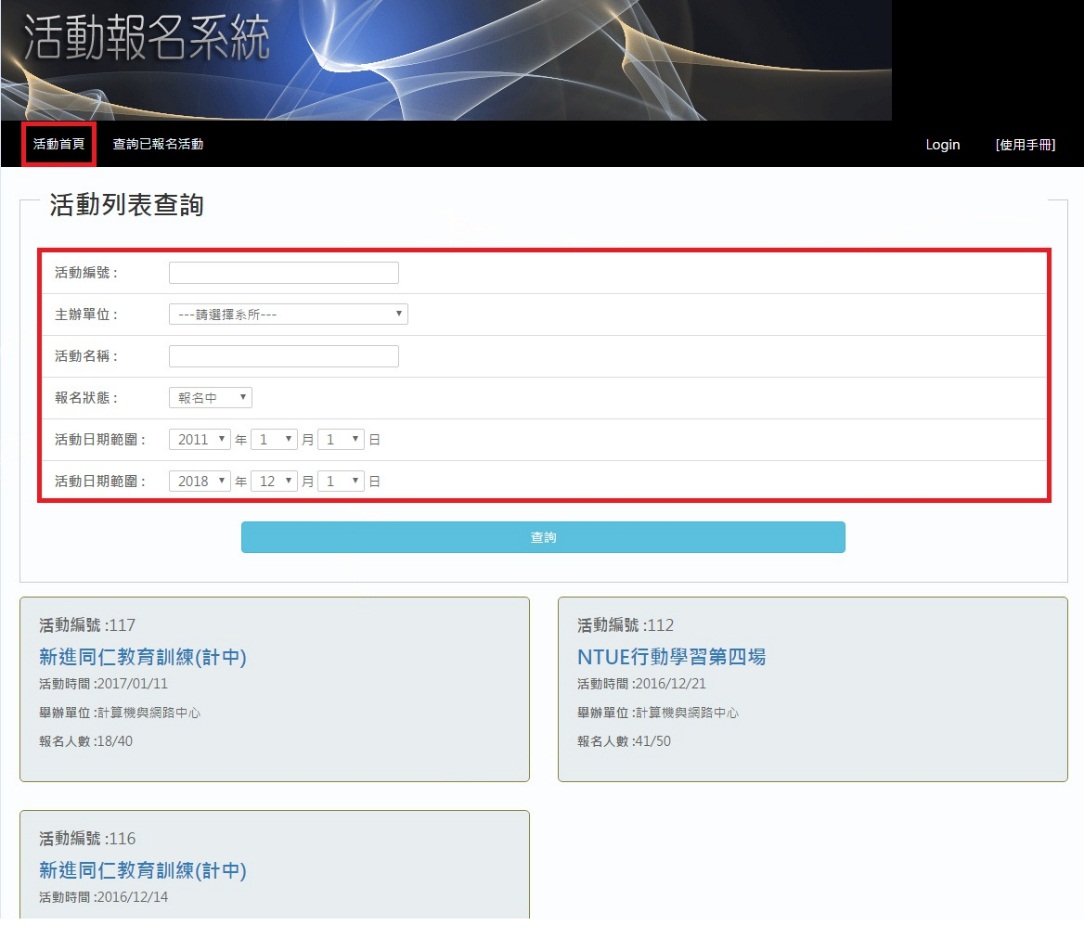  2-2.點選表格的【標題】，可以查看活動內容詳情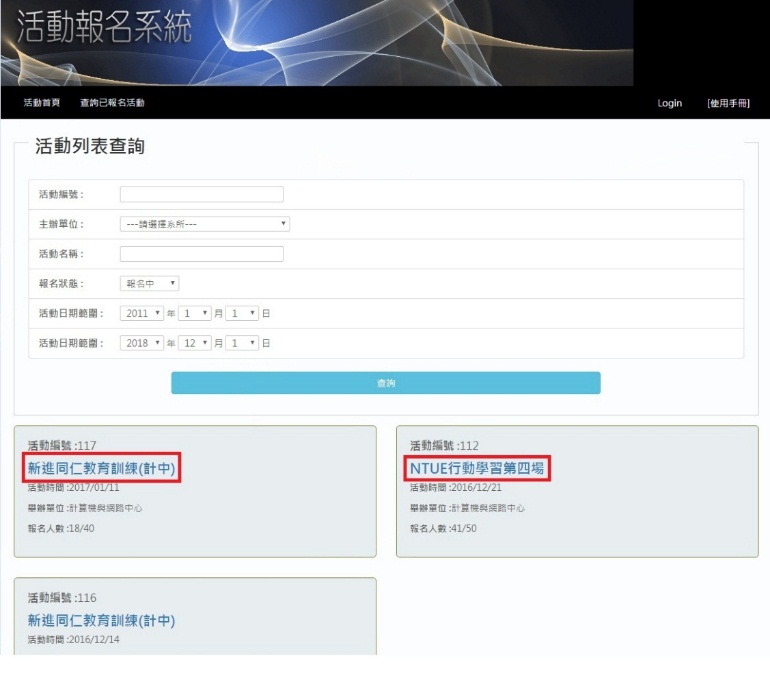 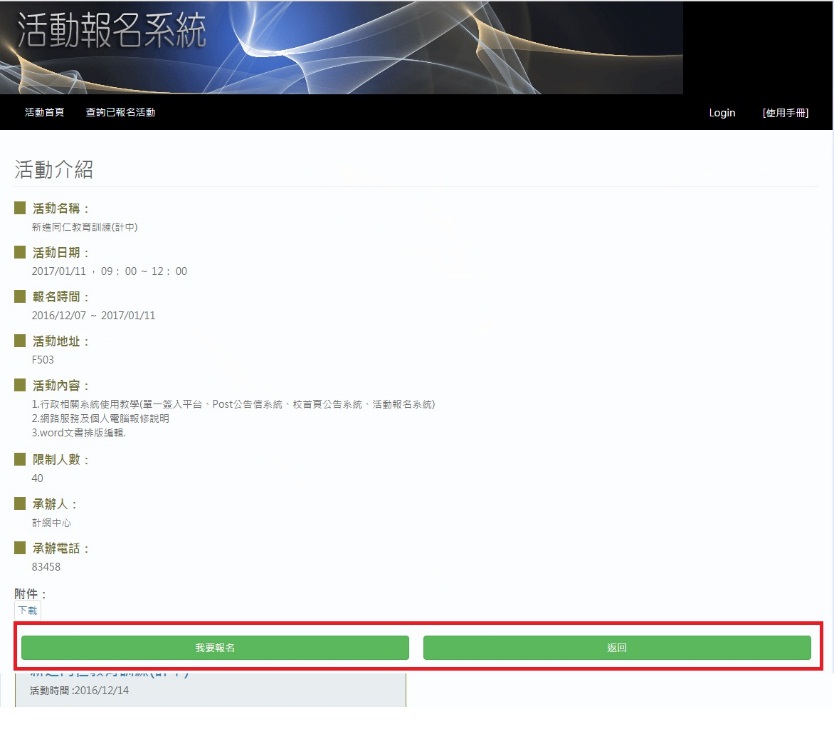 2-3.點選【我要報名】後，進入報名頁面，填寫報名表單上所有欄位，按下【報名】按鈕即可報名成功。－資料會預先導入預設基本資料，後續資料再由使用者自行填寫。－若 *必填選項留空白or未正確填寫資料，畫面上會出現提醒文字。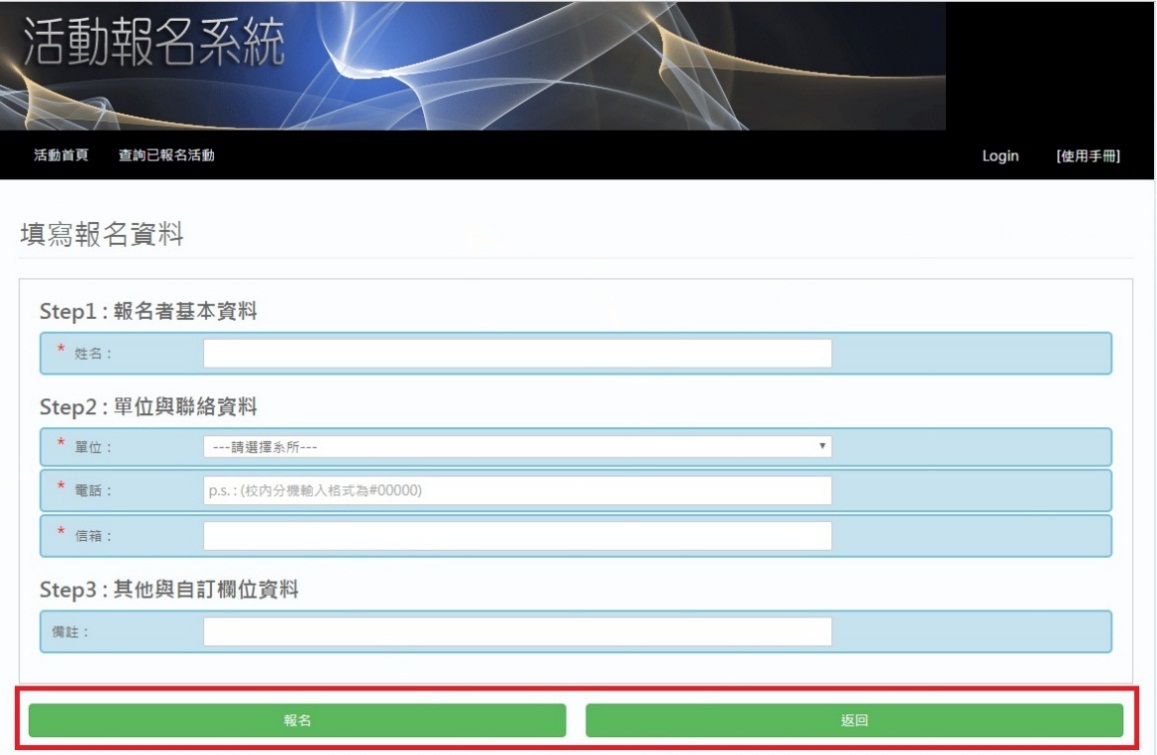 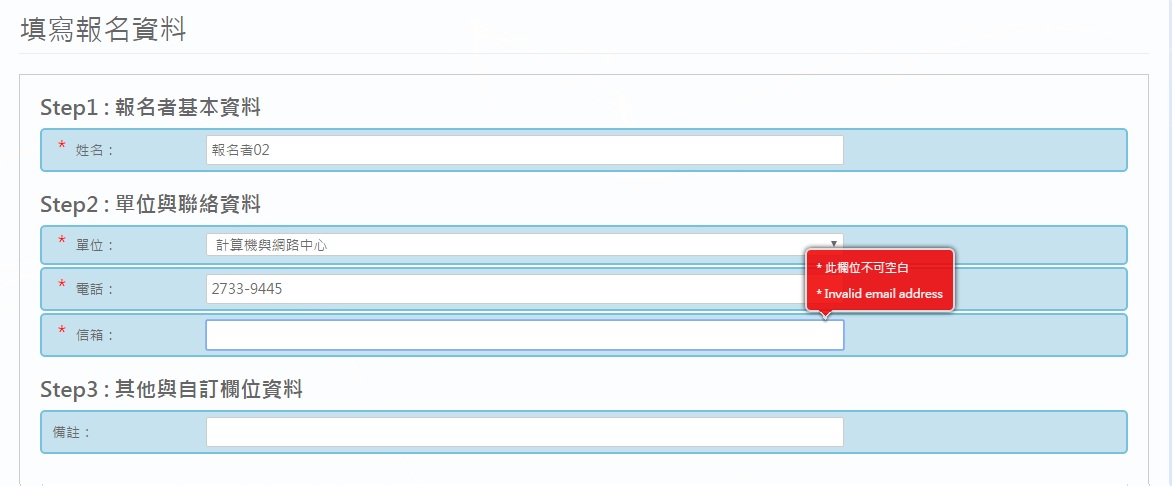 三、查詢已報名活動3-1.可在此頁面查詢報名的活動，在欄位輸入姓名與電話，並點選右方【查詢】按鈕，即可查詢已報名過的活動和活動詳情。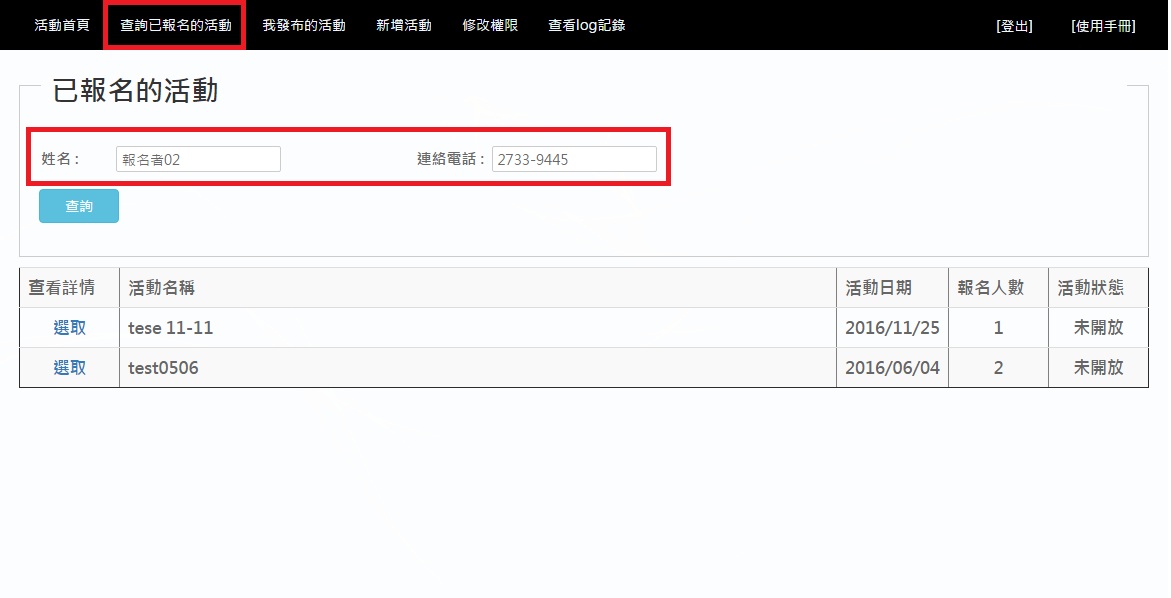 3-2.點選活動詳情以後，若需要修改個人報名資料可點選下方【修改報名資料】按鈕。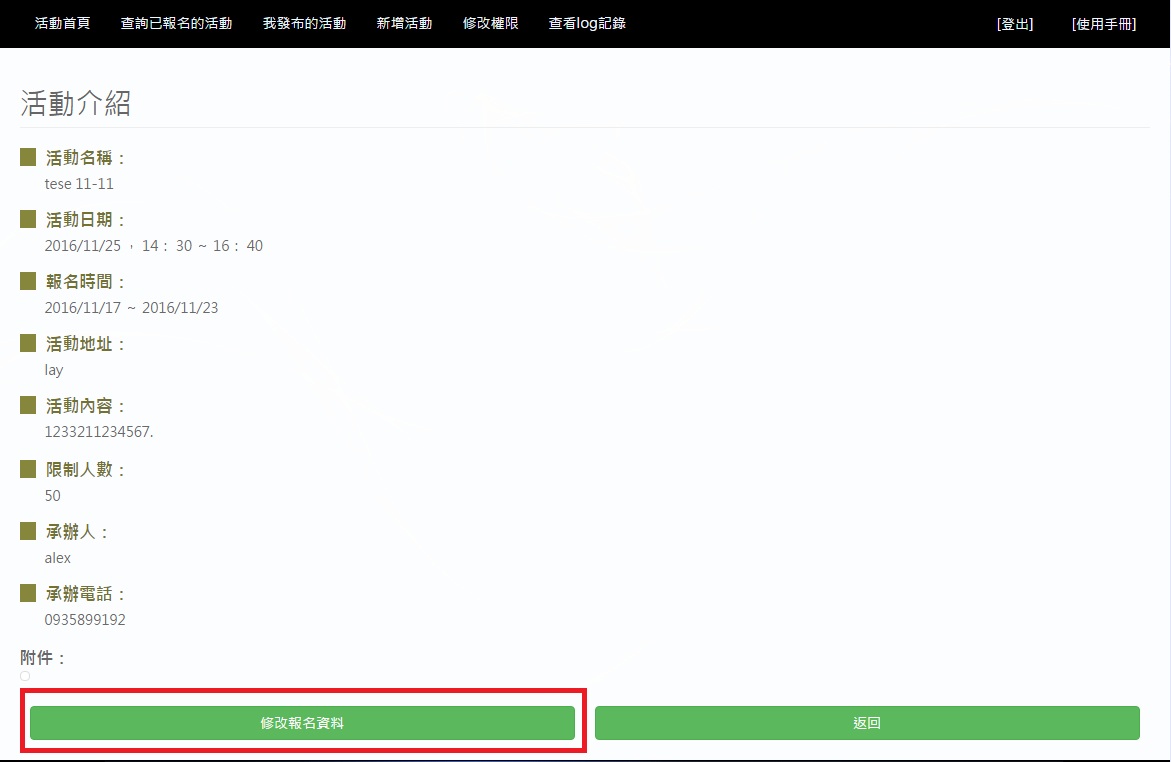 五、登出1.登入後結束管理動作，可於任何頁面右上角點選【登出】即可。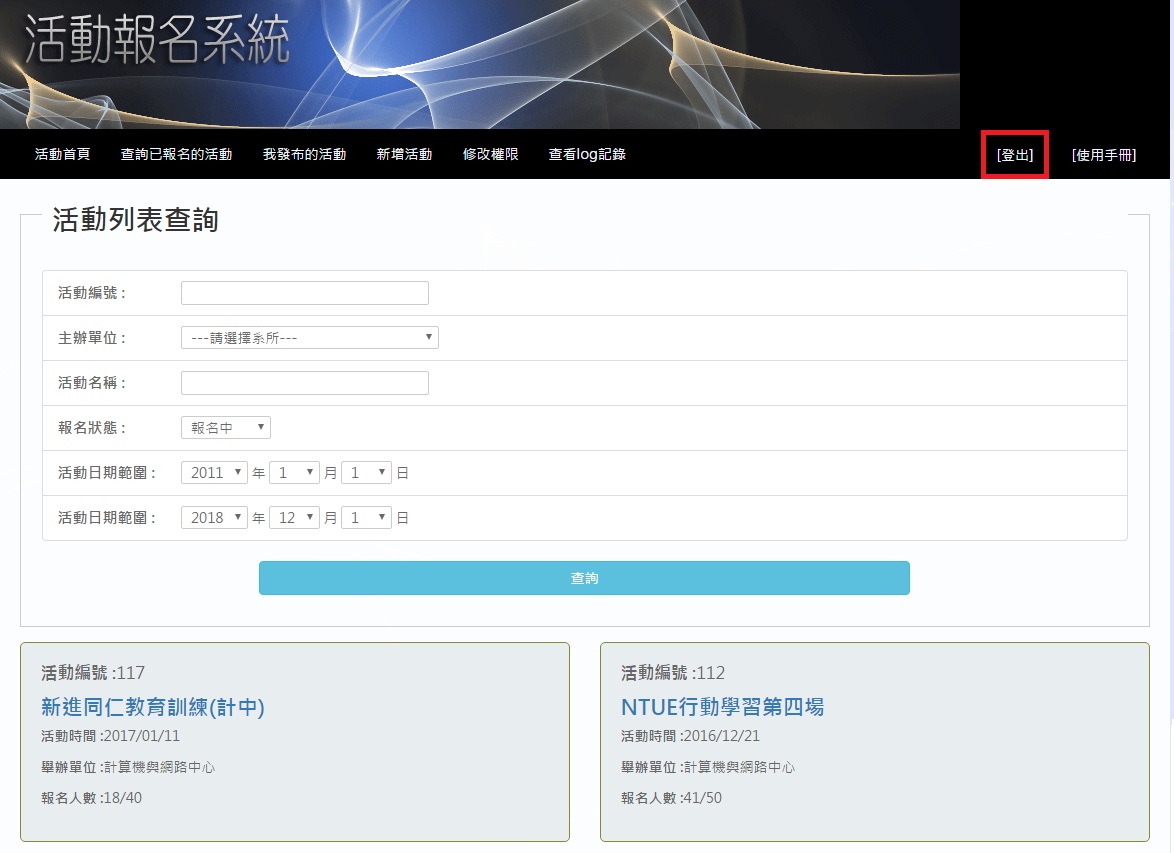 